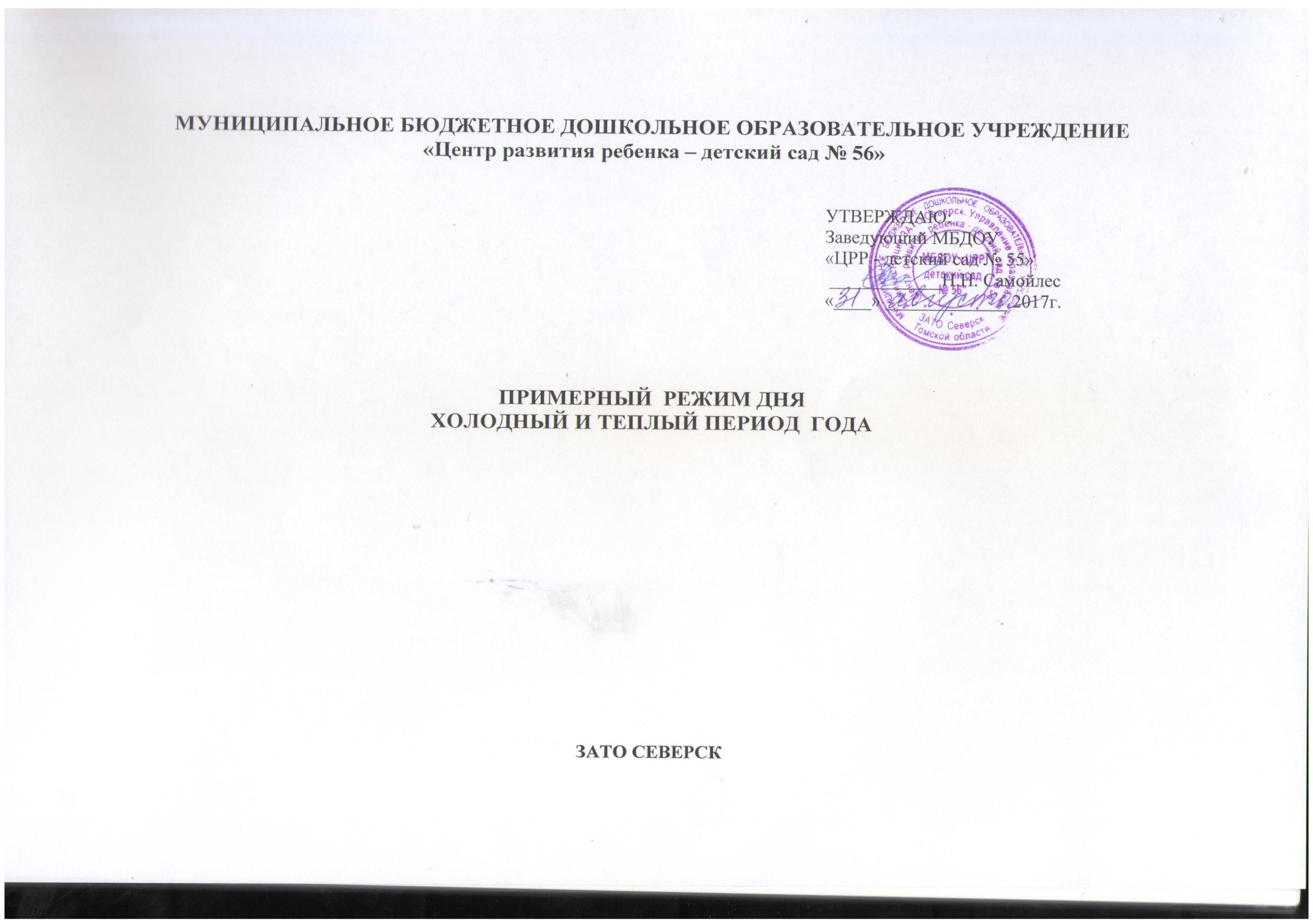 РЕЖИМЫ ДНЯ ГРУПП НА ХОЛОДНЫЙ И ТЁПЛЫЙ ПЕРИОД ВРЕМЕНИ ГОДАВозрастная группаВозрастная группаВозрастная группаВозрастная группаВозрастная группаВозрастная группаВозрастная группаВозрастная группаВозрастная группаВозрастная группаВозрастная группаВозрастная группаРанний возрастРанний возраст1 младшая1 младшая2 младшая2 младшаясредняясредняястаршаястаршаяподготовительнаяподготовительнаяХолодныйпериуодТёплыйпеиодХолодныйперилдТёплыйпериодХолодныйпериодТёплыйпериодХолодныйпериодТёплыйпериодХолодныйпериодТёплыйпериодХолодныйпериодТёплыйпериодВ ДЕТСКОМ САДУ:Прием, разные виды детской деятельности, подготовка к утренней гимнастике, утренняя гимнастика                                                                                                            7.00 – 8.207.00 – 8.207.00 – 8.207.00 – 8.207.00-8.20-7.00 – 8.30-7.00 – 8.30-7.00 – 8.35-Приём, разные виды детской деятельности-----7.00-8.00-7.00-8.00-7.00 – 8.00-7.00 – 8.00Утренняя гимнастика, игры на воздухе-----8.00-8.20-8.00 – 8.20-8.00 – 8.30-8.00-8.30Подготовка к завтраку, завтрак                                                                             8.20 – 8.558.20 – 8.558.20 – 8.508.20 – 8.558.20 – 8.508.20 – 8.558.30 – 8.508.20 – 8.558.30 – 8.558.30 – 8.558.35 – 8.558.30 – 8.55Самостоятельная игровая деятельность, подготовка к непосредственно образовательной деятельности  8.55 – 9.20-8.50 – 9.10-8.50 – 9.05-8.50 – 9.05-8.55 – 9.05-8.55 – 9.05-Организованная образовательная деятельность 9.20 – 9.50-----------Непосредственно образовательная деятельность (фронтально и по подгруппам)--9.10 - 9.40-9.05 – 10.15-9.05 – 10.30-9.05 – 10.50-9.05 – 11.05-Совместная деятельность с педагогом и самостоятельная игровая деятельность9.50 – 11.20- ----------Подготовка к прогулке, прогулка-- 9.40 – 11.10-10.15 – 11.30-10.30 – 11.40-10.50 – 12.10-11.05 - 12.20-Прогулка, разные виды деятельности на прогулке                                                                       -8.55 – 11.00-8.55 – 11.00-8.55 –11.15-8.55 –11.30-8.55-12.00-8.55 – 12.10Возвращение с прогулки, подготовка к обеду, обед                                            --11.10 – 12.15-11.30 – 12.4011.40 – 12.45-12.10 – 13.00-12.20 – 13.00-Возвращение с прогулки, гигиенические процедуры-11.00 – 11.20-11.00 – 11.35-11.15 – 11.40-11. 30 – 11.50-12.00 - 12.20-12.10 - 12.25Подготовка к обеду, обед11.20 – 12.0011.20 – 12.00-11.35-12.15-11.40 - 12.20-11.50  – 12.40-12.20 - 13.00-12.25 - 13.00Подготовка к дневному сну, сон                                                                             12.00 – 15.1512.00 – 15.1512.15 – 15.1512.15 – 15.1512.40 – 15.0012.20 – 15.0012.45 – 15.0012.40 – 15.0013.00 – 15.0013.00 – 15.0013.00. - 15.0013.00 – 15.00Подъём, гигиеническая разминка, разные виды детской деятельности,  муз. развлечения, спортивные досуги,             15.15 – 15..3015.15 – 15..3015.00 – 15.4015.00 – 15.4015.00 – 15.4515.00 – 15.4515.00 – 15.5015.00 – 15.5015.00 – 15.5015.00 – 15.50Подготовка к полднику, полдник                                                                              15.30 – 16.0015.30 – 16.0015.30 – 16.0015.30 – 16.0015.40 – 16.1015.40 – 16.1015.45 – 16.1515.45 – 16.1515.50 – 16.2015.50 – 16.2015.50. – 16.2015.50 – 16.20Совместная деятельность с педагогом и самостоятельная игровая деятельность,  игры, муз. развлечения, спортивные досуги, совместная деятельность, подготовка к прогулке                                                                                16.00 – 16.10-16.00 – 16.10-16.10 – 16.50-16.15 – 16.50-16.20 – 16.50-16.20 – 16.50-Организованная образовательная деятельность16.10.-.16.40-16.10 – 16..40---------Подготовка к прогулке, прогулка, уход домой                                                          16.40 – 19.0016.00 – 19.0016.40 – 19.0016.00 – 19.0016.50 – 19.0016.10 –19.0016.50 – 19.0016.15 –19.0016.50– 19.0016.20 – 19.0016.50 – 19.0016.30 – 19.00